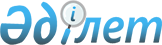 2015 жылға арналған Солтүстік Қазақстан облысы Ғабит Мүсірепов атындағы ауданы бойынша субсидияланатын басымды ауыл шаруашылық дақылдардың әр түрлері бойынша егудің оңтайлы мерзімдерін анықтау туралыСолтүстік Қазақстан облысы Ғабит Мүсірепов атындағы аудандық әкімдігінің 2015 жылғы 19 маусымдағы № 260 қаулысы. Солтүстік Қазақстан облысының Әділет департаментінде 2015 жылғы 17 шілдеде N 3314 болып тіркелді      "Басым дақылдар өндіруді субсидиялау арқылы өсімдік шаруашылығының шығындылығын және өнім сапасын арттыруды, жанар-жағармай материалдарының және көктемгі егіс пен егін жинау жұмыстарын жүргізу үшін қажетті басқа да тауарлық-материалдық құндылықтардың құнын және ауыл шаруашылығы дақылдарын қорғалған топырақта өңдеп өсіру шығындарының құнын субсидиялау қағидаларын бекіту туралы" Қазақстан Республикасы Ауыл шаруашылығы министрі міндетін атқарушының 2015 жылғы 27 ақпандағы № 4-3/177 бұйрығымен бекітілген, Басым дақылдар өндіруді субсидиялау арқылы өсімдік шаруашылығының шығындылығын және өнім сапасын арттыруды, жанар-жағармай материалдарының және көктемгі егіс пен егін жинау жұмыстарын жүргізу үшін қажетті басқа да тауарлық-материалдық құндылықтардың құнын және ауыл шаруашылығы дақылдарын қорғалған топырақта өңдеп өсіру шығындарының құнын субсидиялау қағидасының 10-тармағына сәйкес, Солтүстік Қазақстан облысы Ғабит Мүсірепов атындағы ауданы әкімдігі ҚАУЛЫ ЕТЕДІ:

      1. Осы қаулысының қосымшасына сәйкес, 2015 жылға арналған Солтүстік Қазақстан облысы Ғабит Мүсірепов атындағы ауданы бойынша субсидияланатын басымды ауыл шаруашылық дақылдардың әр түрлері бойынша егудің оңтайлы мерзімдері анықталсын.

      2. Осы қаулының орындалуын бақылау осы саланы жетекшілік етуші Солтүстік Қазақстан облысы Ғабит Мүсірепов атындағы аудан әкімінің орынбасарына жүктелсін. 

      3. Осы қаулы бірінші ресми жарияланған күннен бастап қолданысқа енгізіледі және 2015 жылғы 3 мамырдан туындаған құқықтық қатынасқа таратылады.

 2015 жылға арналған Солтүстік Қазақстан облысы Ғабит Мүсірепов атындағы ауданы бойынша субсидияланатын басымды ауыл шаруашылық дақылдардың әр түрлері бойынша егудің оңтайлы мерзімдері 
					© 2012. Қазақстан Республикасы Әділет министрлігінің «Қазақстан Республикасының Заңнама және құқықтық ақпарат институты» ШЖҚ РМК
				
      Солтүстік Қазақстан облысы
Ғабит Мүсірепов атындағы 
ауданның әкімі

В. Дудов
Солтүстік Қазақстан облысы Ғабит Мүсірепов атындағы аудан әкімдігінің 2015 жылғы 19 маусымдағы № 260 қаулысына қосымша№

п/п

Дақылдар

Ауылшаруашылық дақылдары оңтайлы 

себу мерзімдері

Ауылшаруашылық дақылдары оңтайлы 

себу мерзімдері

№

п/п

Дақылдар

ІІ – далалық, 

тегістік,

 масақты-далалық

ІІІ – құрғақшыдалалық, далалық

1

Жазғы егіс бидай (орташа ерте, орташа піскен, орташакеш сорт және тұрлаулы)

2015 жылғы 

14 мамыр - 

2015 жылғы 

8 маусым

2015 жылғы 

14 мамыр - 

2015 жылғы 

8 маусым

2

Арпа, сұлы

2015 жылғы 

25 мамыр - 

2015 жылғы 

12 маусым

2015 жылғы 

25 мамыр - 

2015 жылғы 

12 маусым

3

Нут

2015 жылғы 

12 мамыр -

2015 жылғы 

18 мамыр

2015 жылғы 

12 мамыр - 

2015 жылғы 

18 мамыр

4

Асбұршақ 

2015 жылғы 

20 мамыр -

2015 жылғы 

3 маусым

2015 жылғы 

20 мамыр - 

2015 жылғы 

3 маусым

5

Қарамық

2015 жылғы 

20 мамыр -

2015 жылғы 

3 маусым

2015 жылғы 

20 мамыр - 

2015 жылғы 

3 маусым

6

Тары

2015 жылғы 

25 мамыр -

2015 жылғы 

3 маусым

2015 жылғы 

25 мамыр - 

2015 жылғы 

3 маусым

7

Соя

2015 жылғы 

22 мамыр -

2015 жылғы 

30 мамыр

2015 жылғы 

22 мамыр - 

2015 жылғы 

30 мамыр

8

Жасымық

2015 жылғы 

22 мамыр -

2015 жылғы 

3 маусым

2015 жылғы 

22 мамыр - 

2015 жылғы 

3 маусым

9

Рапс (жол салушы пар, бір жылдық шөптер, дәнді)

2015 жылғы 

12 мамыр -

2015 жылғы 

1 маусым

2015 жылғы 

12 мамыр - 

2015 жылғы 

1 маусым

10

Зығыр, қыша

2015 жылғы 

15 мамыр -

2015 жылғы 

3 маусым

2015 жылғы 

15 мамыр - 

2015 жылғы 

3 маусым

11

Май тұқымға күнбағыс

2015 жылғы 

15 мамыр -

2015 жылғы 

30 мамыр

2015 жылғы 

15 мамыр - 

2015 жылғы 

30 мамыр

12

Арыш

2015 жылғы 

20 мамыр -

2015 жылғы 

1 маусым

2015 жылғы 

20 мамыр - 

2015 жылғы 

1 маусым

13

Күздік бидай

2015 жылғы 

25 тамыз -

2015 жылғы 

8 қыркүйек

2015 жылғы 

25 тамыз - 

2015 жылғы 

8 қыркүйек

14

Күздік қара бидай

2015 жылғы 

26 тамыз -

2015 жылғы 

10 қыркүйек

2015 жылғы 

26 тамыз -

2015 жылғы 

10 қыркүйек

15

Картоп

2015 жылғы 

15 мамыр -

2015 жылғы 

5 маусым

2015 жылғы 

15 мамыр - 

2015 жылғы 

5 маусым

16

Сүр шөпке жүрегі

2015 жылғы 

27 мамыр -

2015 жылғы 

5 маусым

2015 жылғы 

27 мамыр - 

2015 жылғы 

5 маусым

17

Сүр шөпке күнбағыс

2015 жылғы 

27 мамыр -

2015 жылғы 

5 маусым

2015 жылғы 

27 мамыр - 

2015 жылғы 

5 маусым

Жасыл жемшөпке бір жылдық шөптер

Жасыл жемшөпке бір жылдық шөптер

Жасыл жемшөпке бір жылдық шөптер

Жасыл жемшөпке бір жылдық шөптер

18

Жасыл жемшөпке бір жылдық шөптер (сұлы+асбұршақ, асбұршақ+сұлы+арпа)

2015 жылғы 

5 маусым -

2015 жылғы 

15 маусым

2015 жылғы 

5 маусым -

2015 жылғы 

15 маусым

Шөпке бір жылдық шөптер

Шөпке бір жылдық шөптер

Шөпке бір жылдық шөптер

Шөпке бір жылдық шөптер

19

Шөпке бір жылдық шөптер (судан шөбі, тары, могар, сұлы+вика)

2015 жылғы 

5 маусым -

2015 жылғы 

15 маусым

2015 жылғы 

5 маусым -

2015 жылғы 

15 маусым

Пішендемеге бір жылдық шөптер

Пішендемеге бір жылдық шөптер

Пішендемеге бір жылдық шөптер

Пішендемеге бір жылдық шөптер

20

Пішендемеге бір жылдық шөптер (сұлы+арпа+ асбұршақ+бидай, сұлы+асбұршақ, тары+асбұршақ)

2015 жылғы 

5 маусым -

2015 жылғы 

15 маусым

2015 жылғы 

5 маусым -

2015 жылғы 

15 маусым

Жасыл конвейер

Жасыл конвейер

Жасыл конвейер

Жасыл конвейер

21

Жасыл конвейер (бір жылдық шөптер) І мерзімі (асбұршақ+сұлы)

2015 жылғы 

8 мамыр -

2015 жылғы 

10 мамыр

2015 жылғы 

8 мамыр -

2015 жылғы 

10 мамыр

22

ІІ мерзімі (сұлы+арпа+ асбұршақ, судан шөбі+ асбұршақ, тары+асбұршақ)

2015 жылғы 

23 мамыр-

2015 жылғы 

25 мамыр

2015 жылғы 

23 мамыр -

2015 жылғы 

25 мамыр

23

ІІІ мерзімі (асбұршақ+сұлы+арпа

2015 жылғы 

8 маусым -

2015 жылғы 

10 маусым

2015 жылғы 

8 маусым -

2015 жылғы 

10 маусым

24

IV мерзімі (рапс+сұлы)

2015 жылғы 

8 шілде - 

2015 жылғы 

10 шілде

2015 жылғы 

8 шілде - 

2015 жылғы 

10 шілде

Көп жылдық шөптер

Көп жылдық шөптер

Көп жылдық шөптер

Көп жылдық шөптер

25

Көп жылдық шөптер (жоңышқа, донник, эспарцет, козлятник, кострец, бидайық шөп)

І мерзімі

2015 жылғы 

5 мамыр -

2015 жылғы 

15 мамыр

2015 жылғы 

3 мамыр - 

2015 жылғы 

11 мамыр

26

Көп жылдық шөптер (жоңышқа, донник, эспарцет, козлятник, кострец, бидайық шөп)

ІІ мерзімі

2015 жылғы 

5 шілде -

2015 жылғы 

20 шілде

2015 жылғы 

2 шілде – 

2015 жылғы 

15 шілде 

Көкөніс

Көкөніс

Көкөніс

Көкөніс

27

Сәбіз (тұқым)

2015 жылғы 

10 мамыр -

2015 жылғы 

20 мамыр

2015 жылғы 

10 мамыр -

2015 жылғы 

20 мамыр

28

Пияз (тұқым)

2015 жылғы 

10 мамыр - 

2015 жылғы 

20 мамыр

2015 жылғы 

10 мамыр -

2015 жылғы 

20 мамыр

29

Қызылша

2015 жылғы 

25 мамыр -

2015 жылғы 

5 маусым

2015 жылғы 

25 мамыр -

2015 жылғы 

5 маусым

30

Қияр

2015 жылғы 

16 мамыр -

2015 жылғы 

5 маусым

2015 жылғы 

16 мамыр -

2015 жылғы 

5 маусым

31

Орамжапырақ көшеті

2015 жылғы 

25 мамыр -

2015 жылғы 

15 маусым

2015 жылғы 

25 мамыр - 

2015 жылғы 

15 маусым

32

Қызанақ көшеті

2015 жылғы 

28 мамыр - 

2015 жылғы 

12 маусым

2015 жылғы 

28 мамыр -

2015 жылғы 

12 маусым

